Name ______________________________________ Ms. Abadie’s  ___________ PeriodChapter 4Pre-AlgebraGraphing and Writing Linear EquationsMAFS.8.EE.2Cluster 2: Understand the connections between proportional relationships, lines, and linear equations.MAFS.8.EE.2.5 Graph proportional relationships, interpreting the unit rate as the slope of the graph. Compare two different proportional relationships represented in different ways. For example, compare a distance-time graph to a distance-time equation to determine which of two moving objects has greater speed. MAFS.8.EE.2.6 Use similar triangles to explain why the slope m is the same between any two distinct points on a non-vertical line in the coordinate plane; derive the equation y = mx for a line through the origin and the equation y = mx + b for a line intercepting the vertical axis at b.Essential QuestionHow can you recognize a linear equation? How can you draw its graph?In this lesson I am learning how to graph linear equations, so I can find the solutions of the equation. 4.1Graphing Linear EquationsExample 1 Graphing a Linear EquationExample 2 Graphing a Horizontal or Vertical LineOn Your OwnExample 3 Real Life ApplicationOn Your OwnEssential QuestionHow can you use the slope of a line to describe the line?In this lesson I am learning how to find the ratio of the change in y to the change in x, so I can find the slope of a line. 4.2Slope of a LineExample 1 Finding the Slope of a LineExample 2 Finding the Slope of a Horizontal LineExample 3Finding the Slope of a Vertical LineOn Your OwnExample 4Finding Slope from a TableOn Your OwnSummaryEssential QuestionHow can you recognize a linear equation? How can you draw its graph?In this lesson I am learning how to graph linear equations, so I can find the solutions of the equation. 4.2 ext.Slopes of Parallel and Perpendicular LinesExample 1 Identifying Parallel LinesOn Your OwnExample 2 Identifying Perpendicular LinesOn Your OwnEssential QuestionHow can you describe the graph of the equation y=mx+b?In this lesson I am learning how to use direct variation, so I can graph equations and interpret the slopes of the equations. 4.3Graphing Proportional RelationshipsExample 1 Graphing a Proportional RelationshipExample 2 Writing and Using a Direct Variation EquationOn Your OwnExample 3Comparing Proportional RelationshipsOn Your OwnEssential QuestionHow can you describe the graph of the equation y=mx+b?In this lesson I am learning how to use slope intercept form, so I can graph lines. 4.4Graphing Linear Equations in Slope Intercept FormExample 1 On Your OwnExample 2Graphing a Linear Equation in Slope Intercept Form Example 3Real Life ApplicationOn Your OwnEssential QuestionHow can you describe the graph of the equation ax + by = c?In this lesson I am learning how to use standard form, so I can graph lines. 4.5Graphing Linear Equations in Standard FormExample 1 Graphing a Linear Equation in Standard FormOn Your OwnExample 2Graphing a Linear Equation in Standard FormExample 3Real Life ApplicationOn Your OwnEssential QuestionHow can you write an equation of a line when you are given the slope and y intercept?In this lesson I am learning how to use the slope and y intercept, so I can graph lines. 4.6Writing Equations in Slope Intercept Form Example 1On Your OwnExample 2Writing EquationsExample 3Real Life ApplicationOn Your OwnEssential QuestionHow can you write an equation of a line when you are given the slope and a point?In this lesson I am learning how to use a point and a slope, so I can graph lines. 4.7 Writing Equations in Point-Slope FormExample 1Writing Equations using a point and a slopeOn Your OwnExample 2Writing Equations using two pointsExample 3Real Life ApplicationOn Your Own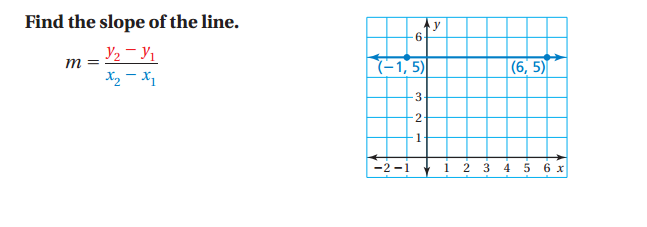 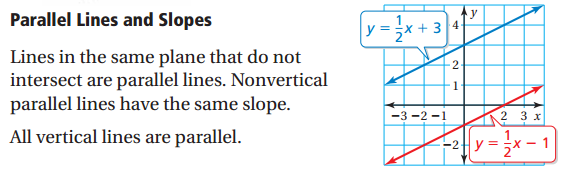 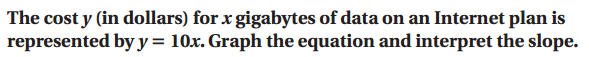 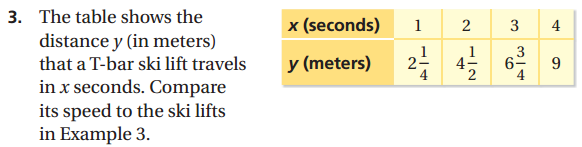 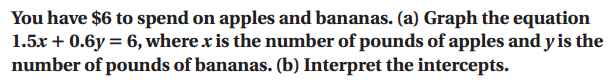 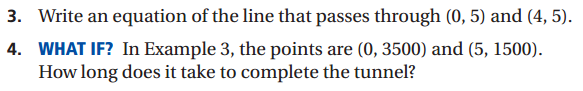 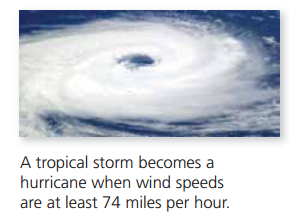 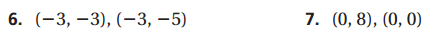 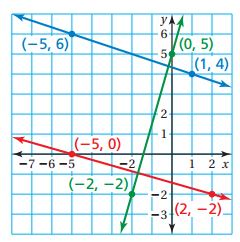 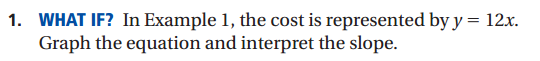 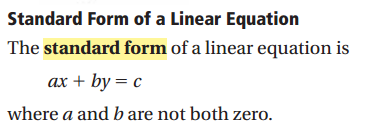 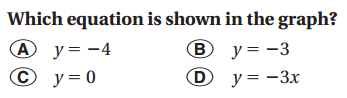 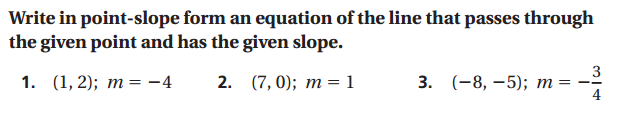 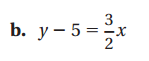 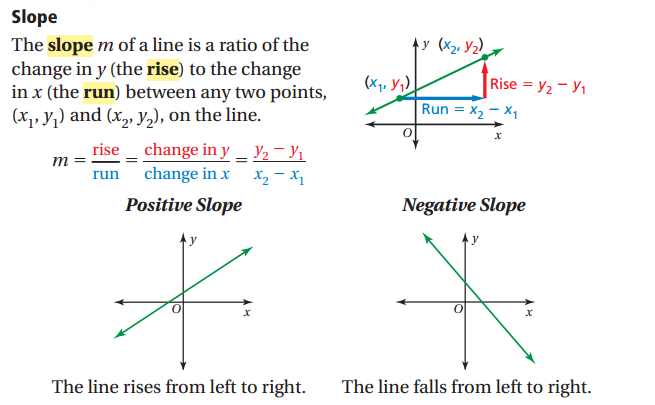 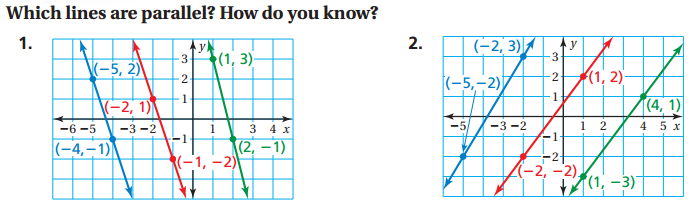 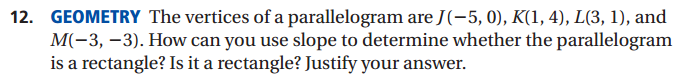 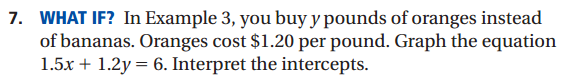 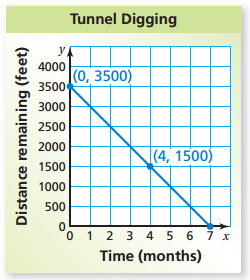 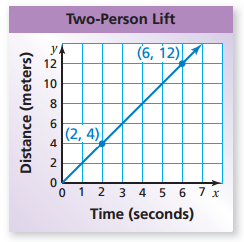 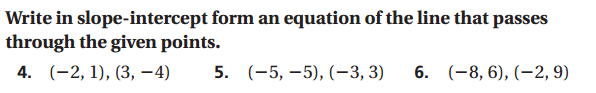 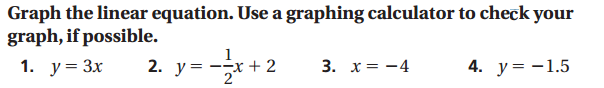 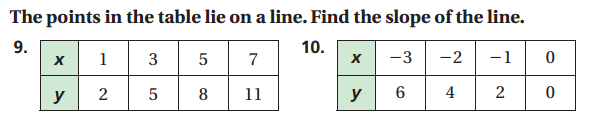 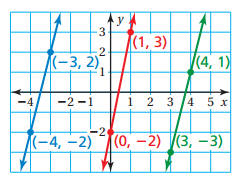 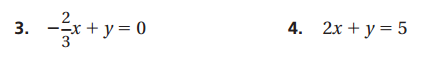 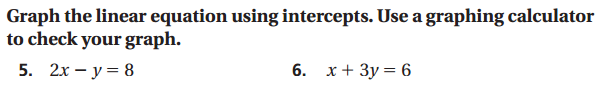 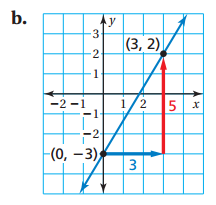 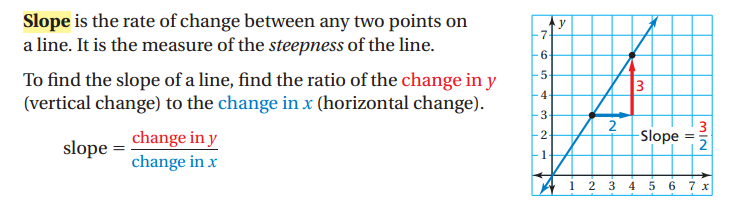 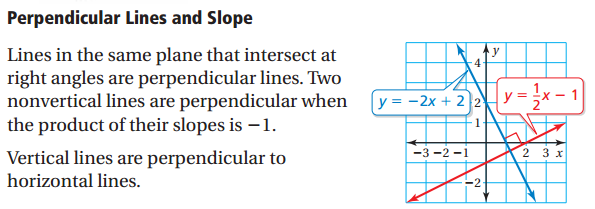 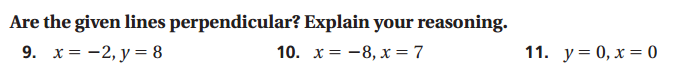 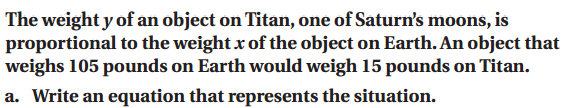 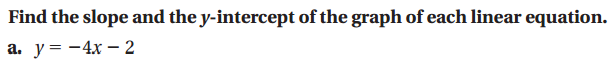 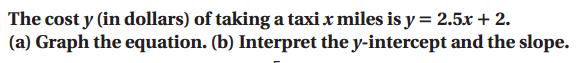 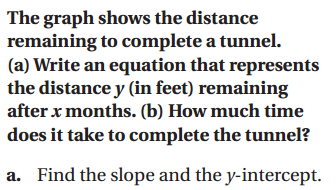 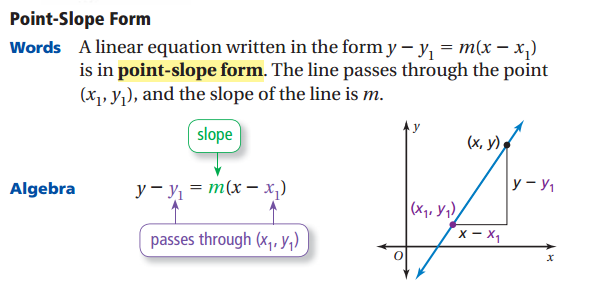 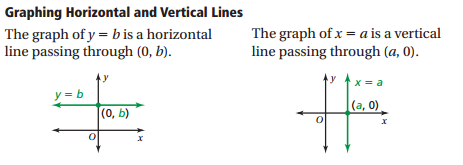 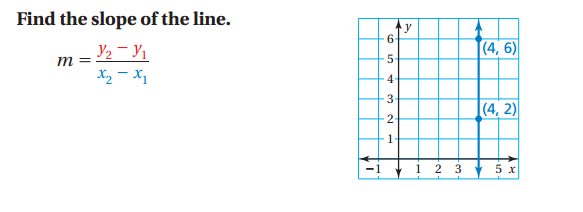 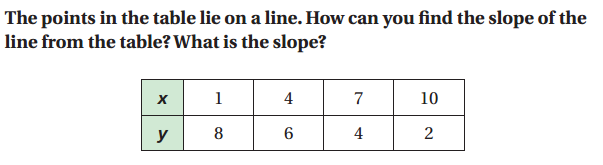 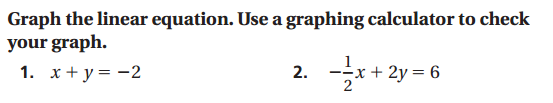 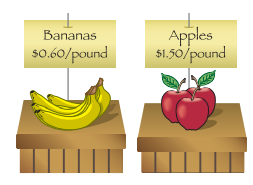 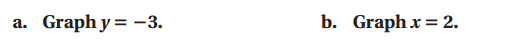 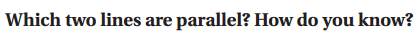 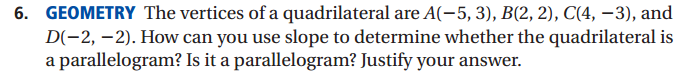 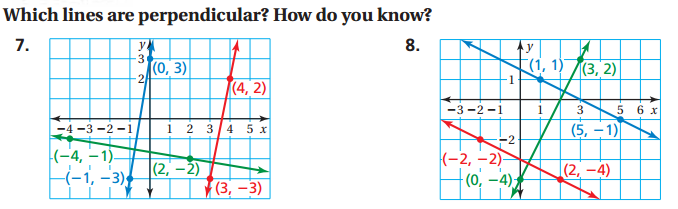 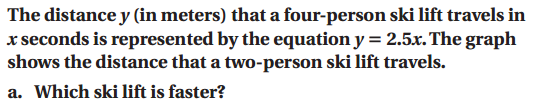 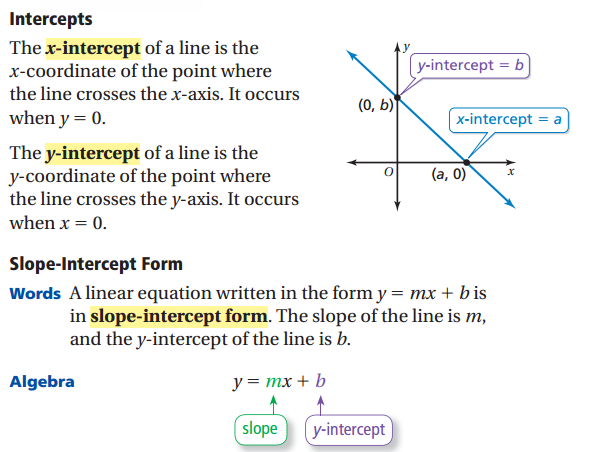 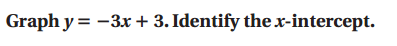 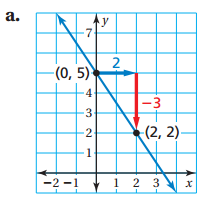 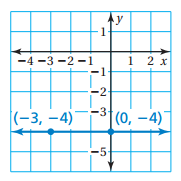 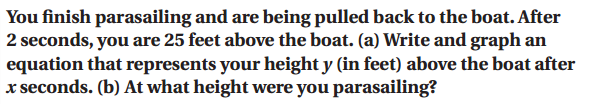 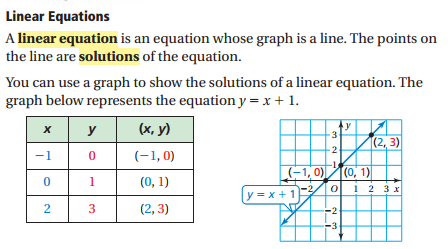 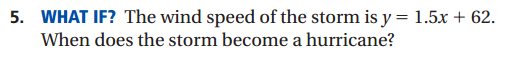 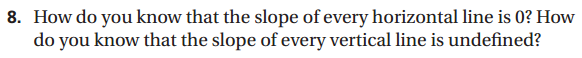 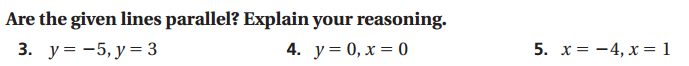 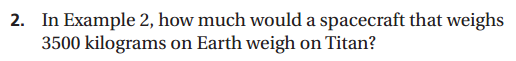 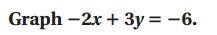 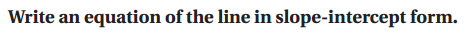 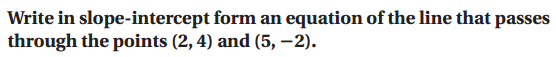 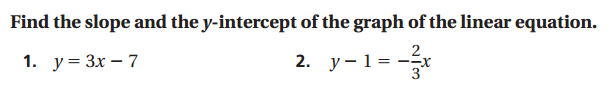 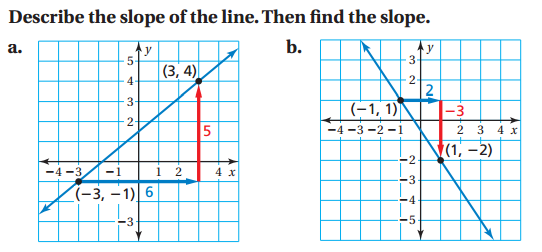 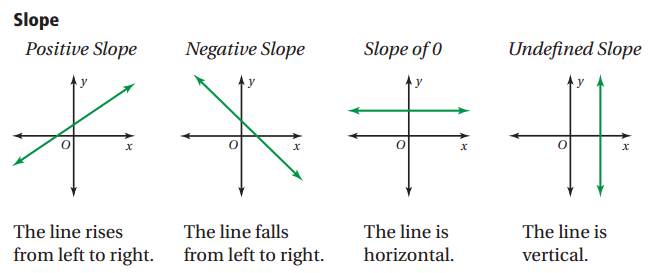 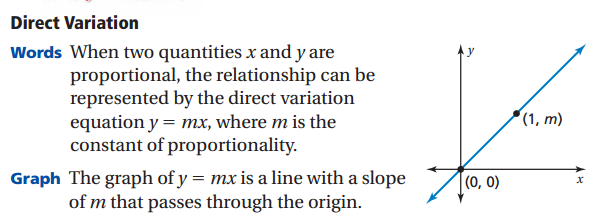 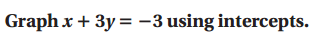 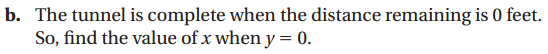 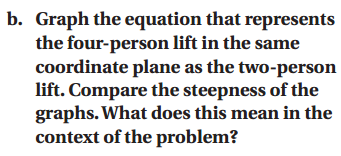 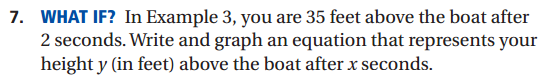 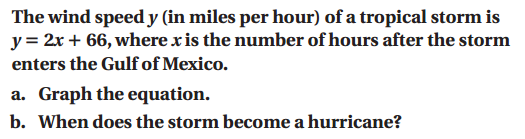 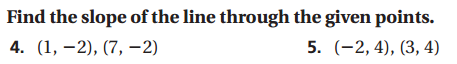 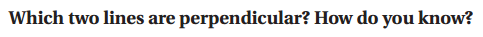 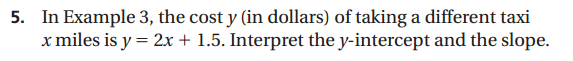 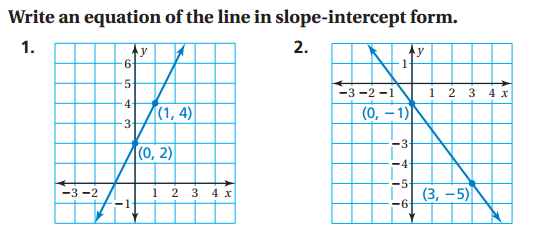 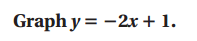 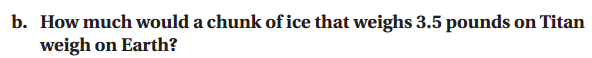 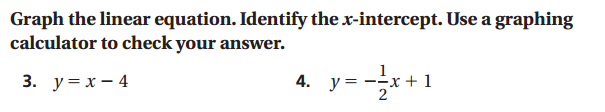 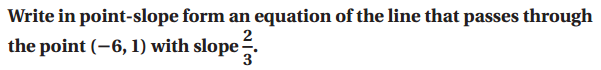 